Document 11 : Le tarif des pièces Peugeot,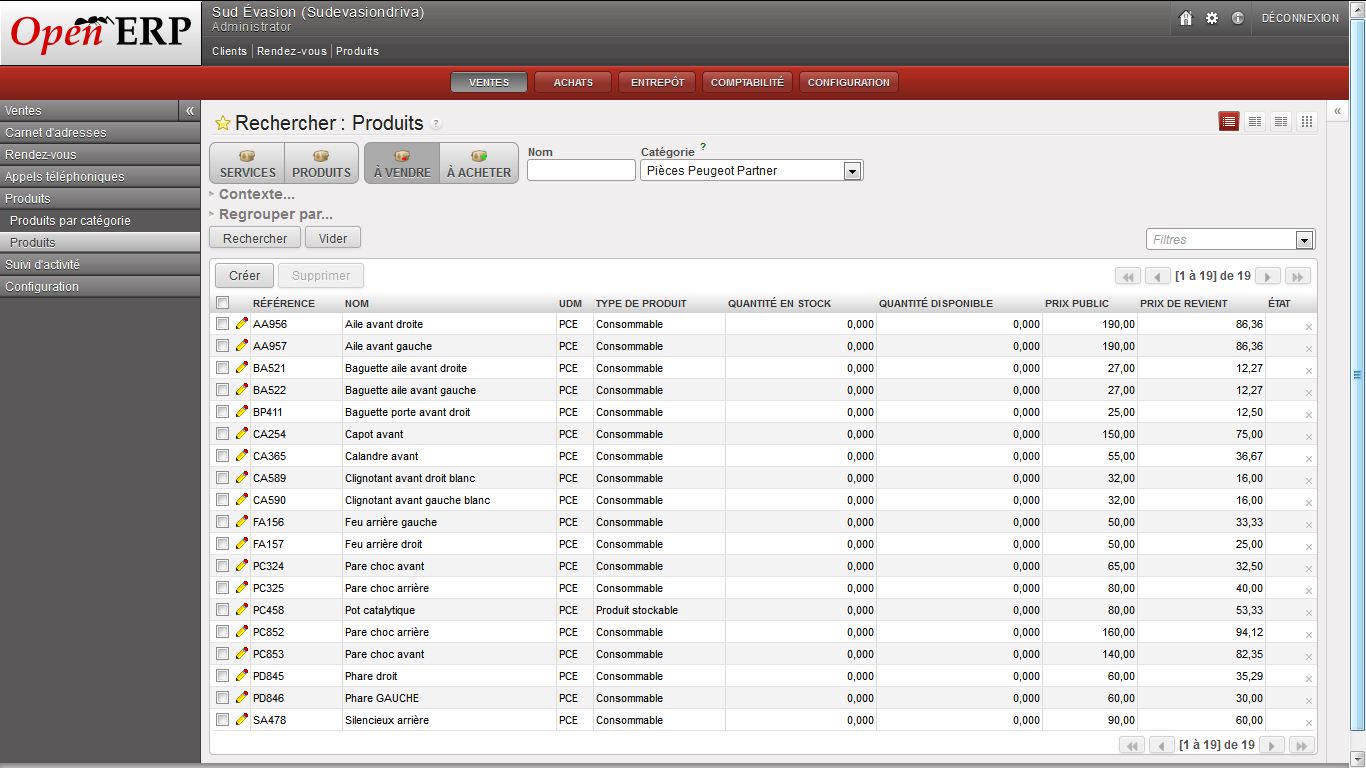 